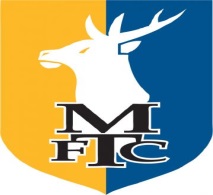 Mansfield Town F.C. Academy Equality FormUnder the Equality Act 2010, to build an accurate picture of the applicants applying for positions at Mansfield Town Football Club, and in encouraging equality and diversity, we ask all candidates to fill in the following information at your discretion. The information you provide will stay confidential and be stored.	Position applied for: ___________________________________Gender  Male  Female Non-binary Do not wish to discloseWhat age group do you belong to? ☐ 18-25  26-35  36-45  46-55  56 –65 65+ Do not wish to disclose	How would you describe your sexuality?  Heterosexual Gay man Gay woman / lesbian  Bi-sexual  Do not wish to disclose	Do you consider yourself to have a disability?The Equality Act 2010 protects people who are disabled including those with long-term health conditions.☐ Yes  No Do not wish to discloseIf ‘Yes’ please state the type of impairment which applies to you. People may experience more than one type of impairment; in which case you may indicate more than one. If none of the categories apply, please mark ‘other’.  Physical Impairment	 Learning Disability / Difficulty Sensory Impairment	 Long-standing Illness Mental Health Condition	 Other	Please indicate which ethnic group you consider yourself to belong to?White White – British (to include Northern Ireland, Scotland & Wales) White – Irish  White - European  Other WhiteBlack Black or Black British – Caribbean  Black or Black British – African  Other BlackAsian	 Asian or Asian British – Indian  Asian or Asian British – Pakistani  Asian or Asian British – Bangladeshi Chinese  Other AsianMixed Mixed – White & Black Caribbean Mixed – White & Black African Mixed – White & Asian Other MixedOther/unknown  Ethnic identity not known Do not wish to discloseThank you for taking the time to complete this equality monitoring form.